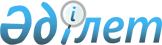 О внесении изменений в совместный приказ Министра энергетики Республики Казахстан от 15 мая 2018 года № 185 и Министра образования и науки Республики Казахстан от 17 мая 2018 года № 211 "Об утверждении Правил финансирования обучения казахстанских кадров недропользователями в течение периода добычи углеводородов и урана"Совместный приказ и.о. Министра энергетики Республики Казахстан от 29 апреля 2021 года № 152 и Министра образования и науки Республики Казахстан от 29 апреля 2021 года № 195. Зарегистрирован в Министерстве юстиции Республики Казахстан 30 апреля 2021 года № 22676
      ПРИКАЗЫВАЕМ:
      1. Внести в совместный приказ Министра энергетики Республики Казахстан от 15 мая 2018 года № 185 и Министра образования и науки Республики Казахстан от 17 мая 2018 года № 211 "Об утверждении Правил финансирования обучения казахстанских кадров недропользователями в течение периода добычи углеводородов и урана" (зарегистрирован в Реестре государственной регистрации нормативных правовых актов за № 17020) следующие изменения:
      заголовок изложить с следующей редакции: 
      "Об утверждении Правил финансирования обучения казахстанских кадров в размере одного процента от затрат на добычу, понесенных недропользователем в период добычи углеводородов и (или) урана по итогам предыдущего года";
      пункт 1 изложить в следующей редакции:
      "1. Утвердить прилагаемые Правила финансирования обучения казахстанских кадров в размере одного процента от затрат на добычу, понесенных недропользователем в период добычи углеводородов и (или) урана по итогам предыдущего года.";
      Правила финансирования обучения казахстанских кадров недропользователями в течение периода добычи углеводородов и урана, утвержденные приказом, изложить в новой редакции согласно приложению к настоящему приказу.
      2. Департаменту недропользования Министерства энергетики Республики Казахстан в установленном законодательством Республики Казахстан порядке обеспечить:
      1) государственную регистрацию настоящего совместного приказа в Министерстве юстиции Республики Казахстан;
      2) размещение настоящего совместного приказа на официальном интернет-ресурсе Министерства энергетики Республики Казахстан;
      3) в течение десяти рабочих дней после государственной регистрации настоящего совместного приказа в Министерстве юстиции Республики Казахстан представление в Департамент юридической службы Министерства энергетики Республики Казахстан сведений об исполнении мероприятий, предусмотренных подпунктами 1) и 2) настоящего пункта.
      3. Контроль за исполнением настоящего совместного приказа возложить на курирующего вице-министра энергетики Республики Казахстан.
      4. Настоящий совместный приказ вводится в действие по истечении десяти календарных дней после дня его первого официального опубликования.
      "СОГЛАСОВАН"
Министерство финансов
Республики Казахстан Правила финансирования обучения казахстанских кадров в размере одного процента от затрат на добычу, понесенных недропользователем в период добычи углеводородов и (или) урана по итогам предыдущего года Глава 1. Общие положения
      1. Настоящие Правила финансирования обучения казахстанских кадров в размере одного процента от затрат на добычу, понесенных недропользователем в период добычи углеводородов и (или) добычи урана по итогам предыдущего года (далее – Правила) разработаны в соответствии с подпунктом 1) пункта 1 статьи 129 и подпунктом 1) пункта 1 статьи 178 Кодекса Республики Казахстан "О недрах и недропользовании" (далее – Кодекс) и определяют порядок финансирования обучения казахстанских кадров в размере одного процента от затрат на добычу, понесенных недропользователем в период добычи углеводородов и (или) добычи урана по итогам предыдущего года.
      2. Под финансированием недропользователями обучения казахстанских кадров понимается обучение, профессиональная подготовка, повышение квалификации и переподготовка казахстанских кадров (далее – обучение казахстанских кадров).
      3. Финансирование обучения казахстанских кадров осуществляется недропользователем, ежегодно, в течение периода добычи, начиная со второго года, в размере 1 (одного) процента от затрат на добычу, понесенных недропользователем по итогам предыдущего года.
      4. Объем финансирования обучения казахстанских кадров, превышающий 1 (один) процент от затрат на добычу, понесенных недропользователем по итогам предыдущего года, учитывается в счет исполнения соответствующих обязательств недропользователя в следующем году.
      5. Определение затрат на добычу, понесенных недропользователем по итогам предыдущего года, с целью расчета обязательств по финансированию обучения казахстанских кадров, осуществляется на основании данных:
      отчета об исполнении лицензионно-контрактных условий, предусмотренного подпунктом 2) абзаца первого статьи 132 Кодекса;
      отчета об исполнении контрактных условий, предусмотренного подпунктом 3) абзаца первого статьи 180 Кодекса. Глава 2. Порядок финансирования обучения казахстанских кадров в размере одного процента от затрат на добычу, понесенных недропользователем в период добычи углеводородов и (или) добычи урана по итогам предыдущего года
      6. Исполнением обязательств по финансированию обучения казахстанских кадров, признаются следующие, фактически понесенные, расходы недропользователя направленные:
      1) на обучение казахстанских кадров, являющихся работниками недропользователя по специальностям, связанным с производственной деятельностью недропользователя;
      2) на обучение казахстанских кадров, не являющихся работниками недропользователя, в том числе на профессиональную ориентацию учащихся организаций среднего образования;
      3) денежные средства, перечисленные в государственный бюджет на обучение казахстанских кадров;
      4) на приобретение недропользователем товаров, по представленному местным исполнительным органом области, города республиканского значения, столицы совместно с организацией образования (в том числе объектов учебных (опытно – исследовательских) полигонов, размещенных на действующих месторождениях), осуществляющих на территории соответствующей области, города республиканского значения, столицы подготовку кадров по специальностям, связанным со сферой недропользования (далее – организация образования) и согласованному с уполномоченным органом в области углеводородов и урана перечню товаров, необходимых для улучшения материально-технической базы организаций образования (далее – перечень товаров);
      5) перечисление недропользователем денежных средств в организацию образования для приобретения по представленному местным исполнительным органом области, города республиканского значения, столицы совместно с организацией образования и согласованному с уполномоченным органом в области углеводородов и урана перечню товаров, необходимых для улучшения материально-технической базы организации образования.
      7. Объемы финансирования обучения казахстанских кадров по направлениям, указанным в пункте 6 настоящих Правил, недропользователь определяет самостоятельно.
      8. Недропользователь может осуществлять финансирование в объеме до 30% (тридцати процентов) от размера, установленного подпунктом 1) пункта 1 статьи 129 и подпунктом 1) пункта 1 статьи 178 Кодекса:
      1) на обучение казахстанских кадров, не являющихся работниками недропользователя:
      инвалиды 1, 2 и 3 групп;
      дети – сироты и дети, оставшиеся без попечения родителей, не достигшие двадцати одного года, потерявшие родителей до совершеннолетия;
      многодетные семьи;
      неполные семьи;
      2) на профессиональную ориентацию учащихся организаций общего среднего образования, по согласованию с местными исполнительными органами областей, городов республиканского значения, столицы по специальностям энергетической отрасли.
      9. К расходам на финансирование обучения казахстанских кадров включаются транспортные расходы на территории Республики Казахстан (проезд к месту обучения и обратно), расходы, связанные с проживанием, суточные расходы с учетом налога на добавленную стоимость (далее – НДС).
      10. В счет исполнения контрактных обязательств, связанных с финансированием обучения казахстанских кадров, не включаются налоги и другие обязательные платежи в бюджет, за исключением НДС, предусмотренного пунктом 9 настоящих Правил, если иное не установлено контрактами на недропользование.
      11. Финансирование обучения казахстанских кадров, не являющихся работниками недропользователя, за исключением лиц, указанных в пункте 8 настоящих Правил, осуществляется:
      1) в соответствии с Перечнем наиболее востребованных специальностей энергетической отрасли. Перечень наиболее востребованных специальностей энергетической отрасли формируется и размещается на интернет-ресурсе уполномоченным органом в области углеводородов и добычи урана по согласованию с уполномоченным органом в области образования, и подлежит ежегодной актуализации в срок до 25 января соответствующего года;
      2) в организации образования, прошедшем институциональную или специализированную аккредитацию, либо в иностранных учебных заведениях (их филиалах), с необходимостью прохождения процедуры нострификации документов об образовании в соответствии с приказом Министра образования и науки Республики Казахстан от 10 января 2008 года № 8 "Об утверждении Правил признания и нострификации документов об образовании" (зарегистрирован в Реестре государственной регистрации нормативных правовых актов за № 5135).
      12. В случае определения недропользователем объема финансирования по направлению, установленному подпунктом 4) пункта 6 настоящих Правил, закуп товаров осуществляется недропользователем, в соответствии с Правилами приобретения недропользователями и их подрядчиками товаров, работ и услуг, используемых при проведении операций по разведке или добыче углеводородов и добыче урана, утвержденными приказом Министра энергетики Республики Казахстан от 18 мая 2018 года № 196 (зарегистрирован в Реестре государственной регистрации нормативных правовых актов за № 17122) либо в соответствии с пунктом 2 статьи 19 Закона Республики Казахстан "О Фонде национального благосостояния".
      Недропользователь передает организации образования товар, указанный в части первой настоящего пункта, в срок, не позднее 30 (тридцати) календарных дней со дня его приобретения.
      13. В случае определения недропользователем объема финансирования по направлению, установленному подпунктом 5) пункта 6 настоящих Правил, перечисление недропользователем денежных средств в пользу организации образования осуществляется на основании договора, заключаемого между недропользователем и организацией образования.
      Организация образования, являющаяся субъектом государственных закупок, в качестве заказчика, осуществляет закуп товаров в порядке, определенным законодательством Республики Казахстан о государственных закупках.
      Организация образования, не являющаяся субъектом государственных закупок, в качестве заказчика, приобретает товар на конкурсной основе, в соответствии с действующим законодательством Республики Казахстан. 
      Организация образования, в течение месяца со дня приобретения товаров в порядке, определенном настоящим пунктом, представляет недропользователю отчеты о приобретенных товарах, с указанием наименования, стоимости каждого товара и протоколы об итогах государственных закупок, либо открытого конкурса (тендера).
      14. В целях исполнения недропользователем обязательств, предусмотренных в подпунктах 4) и (или) 5) пункта 6 настоящих Правил, местный исполнительный орган области, города республиканского значения, столицы совместно с организацией образования, по запросу недропользователя, формирует перечень товаров.
      15. Уполномоченный орган в области углеводородов и добычи урана в срок, не позднее 5 (пяти) рабочих дней со дня получения перечня товаров, согласовывает его, либо выдает мотивированный отказ в согласовании.
      В случае согласования, местный исполнительный орган области, города республиканского значения, столицы направляет перечень товаров в организацию образования и недропользователю в срок, не позднее 10 (десяти) рабочих дней со дня получения запроса недропользователя, указанного в пункте 14 настоящих Правил.
      16. Недропользователь исполняет обязательства по финансированию обучения казахстанских кадров, способам, предусмотренным в подпунктах 4) и (или) 5) пункта 6 настоящих Правил, в соответствии с перечнем товаров.
      Фактическое перечисление недропользователем денежных средств в пользу организации образования, в соответствии с подпунктом 5) пункта 6 настоящих Правил, осуществляется после представления организацией образования протокола об итогах государственных закупок, либо открытого конкурса (тендера), в пределах сумм, определенных в закупках организации образования.
      17. При выявлении фактов не освоения средств, в рамках исполнения обязательств по финансированию обучения по итогам предыдущего года, недропользователь извещается об указанных фактах посредством электронной почты и/или официального письма (в бумажной форме) уполномоченным органом в области углеводородов и добычи урана.
      18. Документами, подтверждающими исполнение обязательств по финансированию обучения казахстанских кадров недропользователем в течение периода добычи углеводородов и (или) урана, предусмотренных подпунктами 1), 2), 3) и 5) пункта 6 настоящих Правил, являются платежные поручения в соответствии с подпунктом 59) статьи 1 Закона Республики Казахстан "О платежах и платежных системах" и копия официального документа о зачислении гражданина Республики Казахстан в учебное заведение, или документы, подтверждающие приобретение товаров недропользователем согласно подпункту 4) пункта 6 настоящих Правил.
      19. Направление неосвоенных средств, в рамках исполнения обязательств по финансированию обучения по итогам предыдущего года осуществляется в соответствии с подпунктами 4) и (или) 5) пункта 6 и (или) пунктом 11 настоящих Правил.
					© 2012. РГП на ПХВ «Институт законодательства и правовой информации Республики Казахстан» Министерства юстиции Республики Казахстан
				Приложение
к совместному приказу
Министр образования и
науки Республики Казахстан
от 29 апреля 2021 года
№ 195 и вице-министр
от 29 апреля 2021 года № 152Утверждены
совместным приказом
Министра энергетики
Республики Казахстан
от 15 мая 2018 года № 185
и Министра образования и науки
Республики Казахстан
от 17 мая 2018 года № 211